SVATEBNÍ NOVINYROČNÍK: 1. • ČÍSLO: 1 • CENA: NEVYČÍSLITELNÁ • NÁKLADY: TĚŽKÉ • VYDÁNO: 03.06.2017ÚVODNÍ SLOVOCo Vás Dnes čekáNěco o násSpolečné fotografieNaše cesta01. květen 2016Párty04. květen 2016Koupačka15. září 2016PártyVtipyCitáty o manželstvíVěděla sem o jejich vztahu. Nic vás nezasáhne bolestivěji než vědomí, že muž, kterého milujete, věnuje své city jiné ženě. Nemohla jsem však nic dělat. Naše manželství se sestávalo ze tří lidí, což je trochu moc na jeden pár.Diana Frances SpencerováNejprve se milujeme, a pak nastane čas, že se už nemilujeme. A mezitím se přehradíme dětmi a žijeme si každý ve své části manželství.Dušan RadovićKrása je moc, kterou žena okouzluje milence, a děsí manžela.Ambrose BierceCivilizačný rozpad manželstva a rodiny je spojený s rozpadom vzťahu človeka k Bohu.Józef AugustynNěkterá žena nejde bez manžela za zábavou ani na krok. Když má milence s autem.Gabriel LaubLáska může být slepá, ale manželství vrací zrak.Egon LánskýManželé jsou dobří milovníci, jenom když klamou své ženy.Marilyn MonroeManžel je jako oheň. Jakmile doma postrádá pozornost, vzplane jinde.Zsa Zsa GaborNejšťastnější není ta žena, která dostane nejlepšího manžela, ale ta která udělá nejlepšího z toho, jehož dostane.Helen RowlandováManželství má tu výhodu, že v něm může člověk tělesně milovat, i když duševně nemiluje.Marcus Porcius CatoManželské zákony§1 Tento zákon vstupuje v platnost vyřčením slova Ano.§2 Manžel je od chvíle uzavření manželství nejšťastnější muž na světě.§3 Muž má svůj názor, žena má PRAVDU.§4 Pokud žena nemá pravdu, platí §3.§5 Manželé se skládají ze dvou poloviček, přičemž manželka je ta lepší.§6 Muž peníze vydělává, žena je utrácí.§7 Muž musí do puntíku odevzdat všechny peníze doma a radovat se z drobného kapesného.§8 Žena je pod čepcem, muž pod pantoflem.§9 Pokud by muž začal vzdorovat, je mu důrazně ukázán pantofel.§10 Odchod si manžel určí sám, kdy se má vrátit, mu určí manželka.§11 Žena má pusu, aby ji otvírala, muž má pusu, aby ji držel.§12 Žena smi názor vyslovit, muž si ho smí myslet.§13 Debaty se mají vést hlasitě a zřetelně. Soused chce dobře slyšet.§14 Slova jsou účelná jen v prvních týdnech. Potom přijdou na řadu těžší argumenty jako hrnky, pánve, válečky…§15 Domácí práce jsou manželovi přísně zakázány. Tuto námahu nahradí jasnými příkazy manželce.§16 Zahradní práce jsou společná záležitost. Manželka práci rozdělí, manžel ji udělá.§17 Manžel má sníst, co dostane na talíř, a ještě se k tomu musí zatvářit vděčně.§18 Muži je dovoleno, zahrnovat ženu lichotkami.§19 Šťastné manželství je zajištěno, pokud muž je zdravý a žena má co na práci.Vzkazy mužům ženámNarozeniny, Valentýn a výročí nejsou výzvou k našemu opětovnému pátrání po dárku.Občas na vás nemyslíme - smiřte se s tím.Neděle = sport. Je to totéž co úplněk nebo příliv a odliv. Nic s tím nenaděláte.Nakupování není sport a nikdy je za sport považovat nebudeme.Záchodové prkýnko - už jste velké holky. Když je nahoře, dejte ho dolů. My ho musíme mít odklopené, vy zase sklopené, nebudeme vyvádět kvůli tomu, že jste ho nechaly dole.Řekněte jasně, co chcete. Vyjasněme si jedno: jemné náznaky nezabírají, důraznější náznaky nezabírají. Prostě to řekněte!Ano a ne jsou dokonale přijatelné odpovědi takřka na každou otázku.Choďte za námi s problémem jedině tehdy, budete-li ho chtít vyřešit. Na soucit máte ostatní ženské.Kontrolujte prosím olej v autě!Pokud nechcete nosit prádlo jako fotomodelky, nechtějte na nás, abychom se oblékali jako hoši z telenovely.Domníváte-li se, že jste tlusté, pravděpodobně jste, neptejte se nás. Odmítáme na to odpovídat.Nechte nás koukat na jiné ženské, stejně se podíváme - máme to v genech.Prosíme - kdykoli je to možné, mluvte až o reklamních přestávkách.Kryštof Kolumbus nepotřeboval poradit, my taky ne.Náš vztah už nebude nikdy takový, jaký byl během prvních dvou měsíců, co jsme spolu chodili. Smiřte se s tím a přestaňte si stěžovat kamarádkám.Všichni muži rozeznávají pouze 16 barev - stejně jako výchozí nastavení Windows. Nemáme nejmenší tušení, co je meruňková nebo skořicová.Položíte-li nám otázku, na kterou nechcete slyšet odpověď, očekávejte odpověď, kterou nechcete slyšet.Pokud se vás ptáme, co se stalo, a vy odpovíte nic, budeme se chovat, jako že se nic nestalo. Víme, že to tak není, ale za hádku to nestojí.Nejsme jasnovidci. Naše neschopnost číst vaše myšlenky není důkazem toho, že nás nezajímáte.Pivo je pro nás stejně vzrušující jako pro vás kabelky.Máme vytvarovaná těla! Kulatá je také tvar.Žensko-mužský slovníkMužsko-ženský slovníkPravidla svatebního dneNa vědomost se dává, že na dnešní oslavě se musí dodržovat pořádek. Proto každý přijímá následující pravidla!Pravidlo 1Oslava začne, když je zahájena a skončí, až je ukončena. Nikdo nesmí odejít dřív.Pravidlo 2Oslava se koná za každého počasí. Svatba bude v každém případě.Pravidlo 3Vstupujte dveřmi, je zakázáno vcházet oknem.Pravidlo 4Vypadáto, že se každý umyl a učesal, výborně!Pravidlo 5Zasmušilé tváře zapoměňte doma!Pravidlo 6Pod stoly je možno zalézt až po 22 hodině.Pravidlo 7Je zakázáno cokoliv chápat osobně či zle. Pokud to přesto někdo učiní, bude zastřelen salvami smíchu.Pravidlo 8Všichni se neskutečně baví, jsou okouzelni nevěstou a ženichem a dávají to neustále najevo.Pravidlo 9Ohnivými pohledy se smí kvůli nebezpečí požáru házet jen velmi opatrně.Pravidlo 10Při společném zpěvu musí zpívat skutečně všichni! Kdo chraptí,  zpívá o přestávkách, kdo zpívá falšně, zpívá na WC.Pravidlo 11Smát se smí bez vyzvání.Pravidlo 12Kdo netančí s námi, taknčí proti nám. Takže hurá na parket!Hosté, kteří se nebudou těmito pravidly řídit, budou utopeni ve slivovici.Jaký je rozdíl mezi mužem a ženouOslovení: Jdou-li spolu Lenka, Zuzka, Dáša a Májka do kavárny, oslovují se Lenko, Zuzko, Dášo a Májko. Jdou-li spolu Michal, Karel, Robert a Honza do hospody, oslovují se Tlusťochu, Godzilo, Klikaří a Špekoune.Placení: Když mají platit celkem 225,50, hodí Michal, Karel, Robert a Honza na stůl každý furiantsky stovku a tvrdí, že nemají drobné a nechtějí nazpět. Když mají platit společnou útratu děvčata, vytáhnou z kabelek kalkulačky.Peníze: Muž za věc v ceně 10 Kč zaplatí 20 Kč, pokud ji potřebuje. Žena zaplatí 10 Kč za blbost v ceně 20 Kč, kterou nepotřebuje, protože je na to sleva.Koupelna: Muž má v koupelně 5 věcí: kartáček na zuby, pastu, holicí strojek, mýdlo a ručník. Typická žena má v koupelně 337 věcí. Většinu z nich muž nedokáže identifikovat.Hádky: Žena má v hádce vždy poslední slovo. Cokoli řekne poté muž, je začátkem další hádky.Kočky: Žena miluje kočku. Muž říká, že miluje kočku, ale když se žena nedívá, nakopne ji.Budoucnost: Žena má obavy o budoucnost, dokud se nevdá. Muž nemá obavy o budoucnost, dokud se neožení.Úspěch: Úspěšný muž je ten, co vydělá víc peněz, než jeho žena dokáže utratit. Úspěšná žena je ta, která takového muže najde.Manželství: Žena si vezme muže a doufá, že se změní, ale marně. Muž si vezme ženu a doufá, že se nezmění, ale marně.Paráda: Žena se vyparádí, když jde nakupovat, zalít květiny, vynést smetí, zvednout telefon, přečíst si knížku nebo vzít ze schránky poštu. Muž se vyparádí na svatbu a na funus.Přirozenost: Muž po probuzení vypadá stejně dobře, jako když si šel lehnout. Žena během noci jaksi zoškliví.Děti: Žena ví o svých dětech všechno. Ví o jejich objednávkách k zubaři, o jejich láskách, kamarádech, oblíbeném jídle, tajných obavách i nadějích. Muž si nejasně uvědomuje, že v baráku žijí jacísi malí lidé.Myšlenka pro dnešní den: Ženatý muž může zapomenout na své chyby. Je zbytečně, aby si tutéž věc pamatovali dva lidé.Myšlenka pro dnešní den číslo 2: Některé ženy jsou všechny stejné.PoděkováníPODĚKOVÁNÍTomášLenka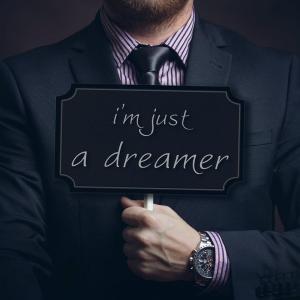 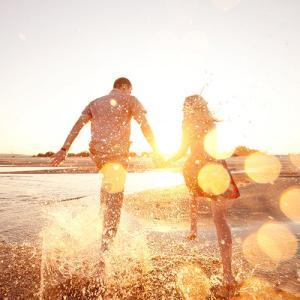 13:12RozlučkaSvědek nevěstySvědek ženicha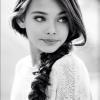 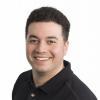 Karolína VeseláJan PotměšilSní na co přijdeNejlepší kamarád ženicha už od dětství. Už jako malí si spolu hrávali na pískovišti a vyváděli všelijaké lumpárny.ŽenichNevěstaPOZNÁMKA O ŽENICHOVI 1POZNÁMKA O NEVĚSTĚ 1Jméno a příjmení: TomášČermákJméno a příjmení: Lenka PostráneckáDatum narození: 06.04.1984Datum narození: 04.04.1982Znamení: BeranZnamení: BeranZnamení: Moravské BudějoviceZnamení: PrahaStav: právě ženatýStav: právě vdaná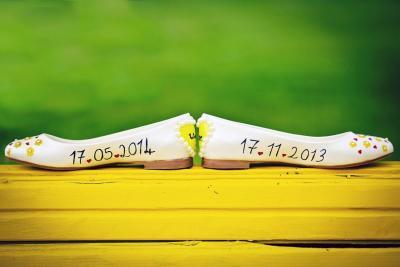 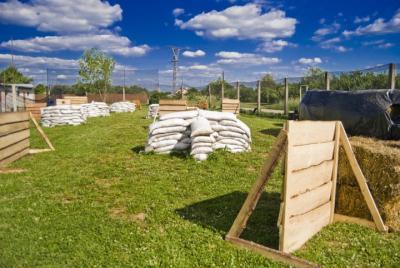 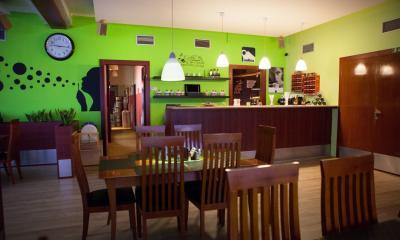 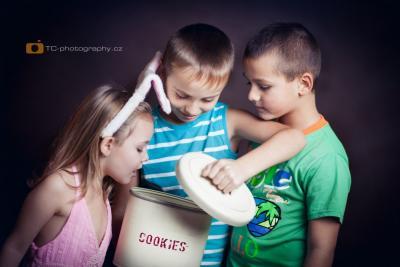 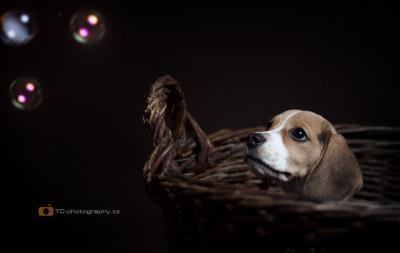 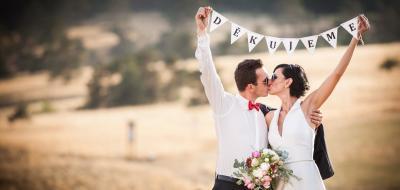 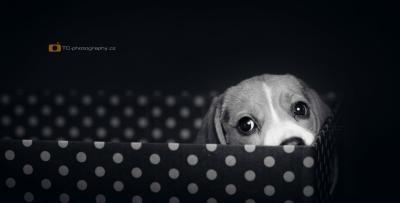 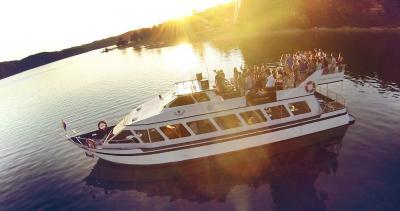 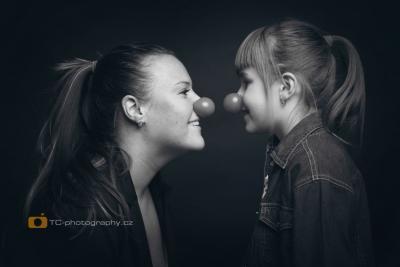 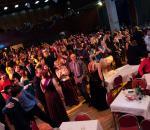 Text cesta párty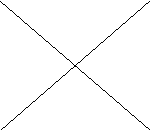 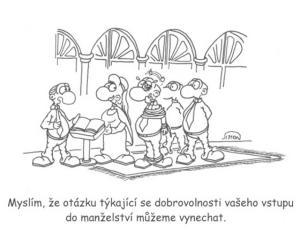 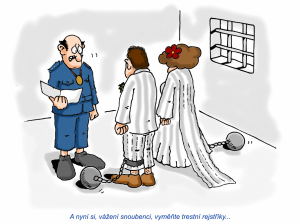 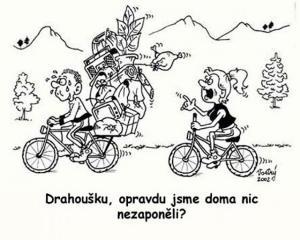 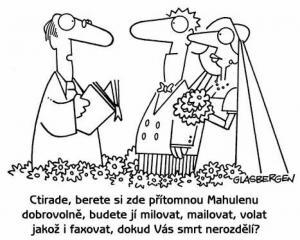 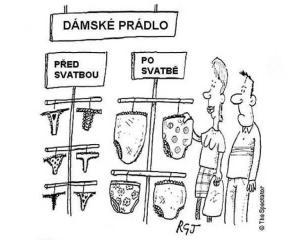 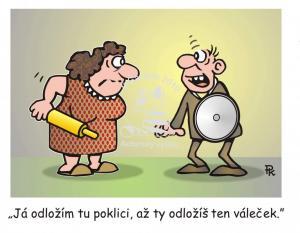 anoanoneneneanomožnámožnánepromiňpromiňmůžeš si za to sámpotřebujemepotřebujemechcirozhodnutí je na toběrozhodnutí je na toběsprávné rozhodnutí by mělo být jasné i tobědělej, jak myslíšdělej, jak myslíšbudeš toho litovatmusíme si promluvitmusíme si promluvitchci si postěžovatale jo, udělej toale jo, udělej tonechci, abys to dělal!nejsem naštvanánejsem naštvanásamozřejmě, že jsem naštvaná, ty troubo!jsi tak ... mužnýjsi tak ... mužnýpotřebuješ se oholit a páchneš potemjsi dnes večer tak pozornýjsi dnes večer tak pozornýto opravdu myslíš pořád jenom na sex?ta kuchyň se sem nehodíta kuchyň se sem nehodíchci nový důmchci nové záclonychci nové záclony... a koberce a nábytek a tapety a ...pověs ten obraz třeba sempověs ten obraz třeba semraději bych, abys jej pověsit támhleslyšel jsi to?slyšel jsi to?myslela jsem, že jsi usnulmiluješ mě?miluješ mě?budu chtít něco drahéhojak moc mě miluješ?jak moc mě miluješ?udělala jsem něco, co se ti opravdu nebude líbitza minutku budu připravenaza minutku budu připravenaklidně si zase zuj boty a zapni si televizinemám tlustý zadek?nemám tlustý zadek?řekni že jsem krásnámusíš se naučit komunikovatmusíš se naučit komunikovatchci si postěžovatOdpověď na otázku: Co se děje?pořád to saménicnicvšechnovšechnomám předmenstruační krizinic, opravdujenom to, že jsi kreténmám hladmám hladjsem unavenjsem unavenchce se mi spátchce se mi spátnechceš jít do kina?případně bych se s tebou rád vyspalmůžu tě vzít na večeři?případně bych se s tebou rád vyspalmůžu ti někdy zavolat?případně bych se s tebou rád vyspalsmím prosit?případně bych se s tebou rád vyspalhezké šatypěkný výstřihvypadáš napjatě, namasíruji těchci tě osahávatco se děje?myslím, že dnes ze sexu asi nic nebudenudím senechceš se jít raději milovat?miluji těchci se s tebou vyspat teď hnedtaky tě milujino, tak jsem to řekl, teď už se snad budeme věnovat sexuano, líbí se mi tvůj nový účesstálo to pět set a není vidět žádný rozdíl!promluvme sisnažím se tě ohromit tím, že jsem vnímavý, a možná se potom se mnou vyspíštohle se mi líbí víctak už si to konečně vezmi a pojď domů